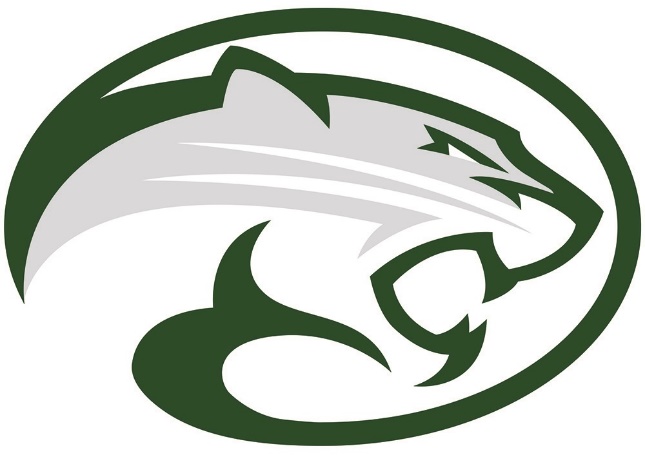 Sponsorships available 2018 Cougar Classic Golf TournamentThank you Pollard Jeep for sponsoring our hole in one!!Platinum Hole in One Car Sponsor Corporate recognition at awards receptionHole sponsor with tee-box signageAdvertising on the Niwot Football Website year roundYour corporation announced during the home football games A signed football and Team picture to display at your place of business.  Golf Cart advertisingThank you Sierra Instruments for being one of our Defensive Sponsors!We have 3 left, so hurry up and get on the Defensive TeamDefensive Sponsor $800One golf foursome (includes use of range, golf cart, lunch and award reception)Corporate recognition at awards receptionHole sponsor with tee-box signageAdvertising on the Niwot Football Website year roundYour corporation announced during the home football games A signed football and Team picture to display at your place of business.  Golf Cart advertisingOffensive Sponsorship $800One golf foursome (includes use of range, golf cart, lunch and award reception)Corporate recognition at awards receptionHole sponsor with tee-box signageAdvertising on the Niwot Football Website year roundYour corporation announced during the home football games A signed football and Team picture to display at your place of business.  Golf Cart advertisingThank you Arrowleaf Landscape for sponsoring our SCORE! Beverage Cart!SCORE!! Beverage Cart Sponsor $250 (one available)Corporate recognition at awards receptionSignage/advertising on Golf Course beverage cartAdvertising on the Niwot Football Website year roundYour corporation announced during one of the home football games Golf Cart advertisingSpecial Teams Shared Tee Sponsor $200 (per company)Corporate recognition at awards receptionShared Hole sponsor with tee-box signageAdvertising on the Niwot Football Website year round Your corporation announced during one of the home football games Golf Cart AdvertisingPrize / Monetary DonationsWe are also looking for donations of prizes, gift cards and monetary donations.  You will receive recognition for your donations in all of our advertising outlets mentioned in the sponsorship detailsGoody Bag DonationsWe are looking for donations to fill goody bags for the participants of the event.  We are expecting 144 adults for the tournament.  You will receive recognition for your donations in all of our advertising outlets mentioned in the sponsorship details.  Donations should be made out to NHS Boosters, Attention TD ClubThank you for supporting our Niwot High School Football Team!